Додаток 7
до Інструкції з діловодства
(пункт 1.4.6)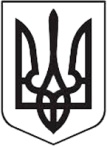 ДЕРЖАВНА ФІСКАЛЬНА СЛУЖБА  УКРАЇНИП Р О Т О К О Л